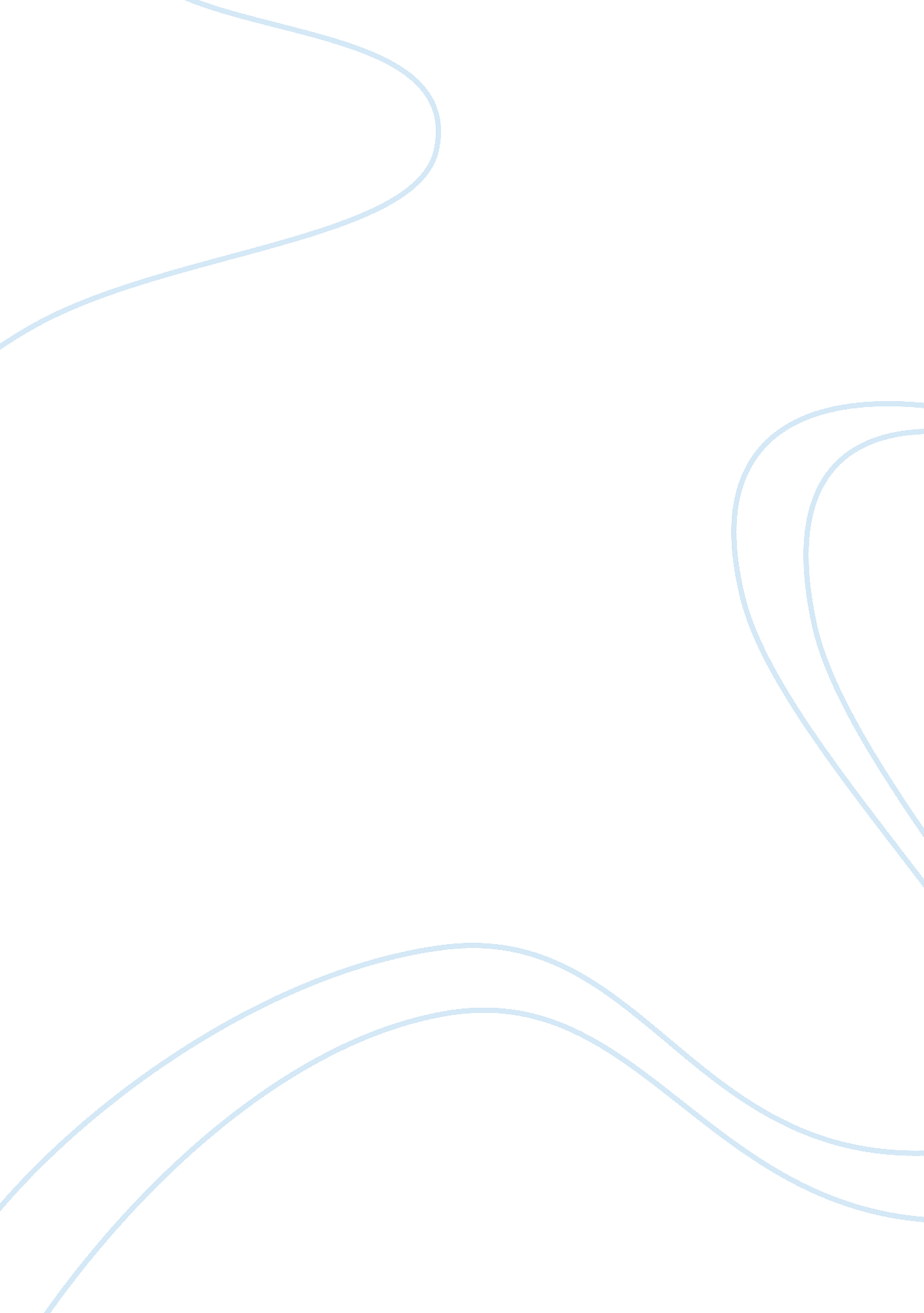 Earth science analysisScience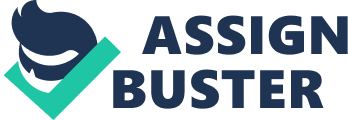 In reading article " The Origin of Old-Earth Geology and its Ramifications for Life in the 21st Century" by Dr. Terry Mortenson, it had some very interesting point of views about the Earth's geology. Dr. Mortenson touched basis on how the geology was debated by different groups, Christian and non Christian scientists and what their beliefs are concerning how the universe was created. Summary This article basically informs the readers of the contents of the old earth geology theory. The debate that Dr. Mortenson discusses in this article has been around for some time, but many people do not know that it exist. The repercussions of this article is shown throughout this whole debate, basically because the theories does not consider God as the creator of the universe. From the " new Theories about the History of Creation", during the 18th century, the French scientists concluded that the earth evolution was the result of a collision between the sun and a comet. During the 19 century, the Scriptural Geologist believed in the biblical account of the " six day creation". These four Scottish men were of strong Christian faith and Journal Article Review 3 respected character. Because Christianity played a strong role in how and why people believed. This is probably why the old earth theory was in such a great debate. Strengths of the Article Dr. Terry Mortenson explained each of the theories to give a basic understanding of each and how it was created. When describing each one, he gave important characteristics and names of people that was generated through refined research. Each of these theories were explained with definition. Weaknesses of the Article The article's weaknesses are shows that even though there are different earth evolution theories, each one seem to not have a conclusion to fully explain earth's evolution. Conclusion The Bible is the true and only source that can explain the beginning of time in God's theory. Since man was not created " In the beginning", he may never be able to have a theory of how time begun. God's evolution of time, space, and living beings will remain mysterious. It may never be reveal. 